Koncepcja pracy Przedszkola nr 5 w Lęborku na lata 2017-2022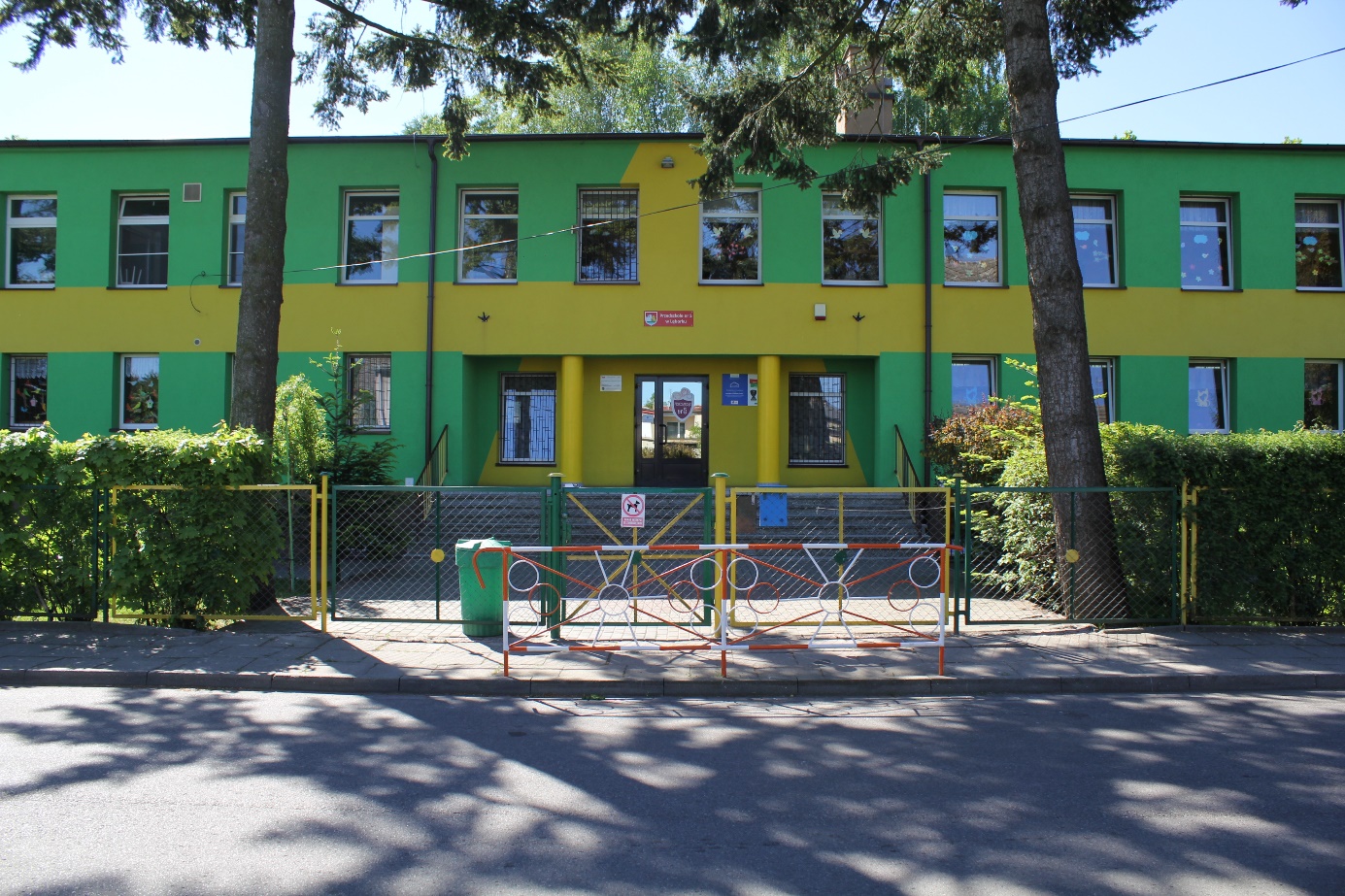 Opracowała mgr Wiesława KreftaLębork 2017Koncepcja pracy Przedszkola nr 5 w Lęborku na lata 2017-2022Podstawa prawna:	Koncepcja pracy przedszkola oparta jest na celach i zadaniach zawartych w aktach prawnych: ustawie o systemie oświaty oraz aktach wykonawczych do ustawy, w tym w szczególności w podstawie programowej wychowania przedszkolnego, Statucie Przedszkola.Podstawa prawna:Rozporządzenie MEN z dnia 27 sierpnia 2015 r. w sprawie nadzoru pedagogicznego.Ustawa z dnia 7 września 1991 r. o systemie oświaty (Dz. U. z 2004 r. Nr 256, poz.2572 z późn. Zm.)Rozporządzenie MEN z dnia 14 lutego 2017r. w sprawie podstawy programowej, w tym dla uczniów z niepełnosprawnością intelektualną w stopniu umiarkowanym lub znacznym, kształcenia ogólnego dla branżowej szkoły I stopnia, kształcenia ogólnego dla szkoły specjalnej przysposabiającej do pracy oraz kształcenia ogólnego dla szkoły policealnej.Na podstawie art.47 ust.1 pkt 1 lit a, b, e, f i h ustawy z dnia 14 grudnia 2016r. – Prawo oświatowe (Dz. U. z 2017r. poz.59).Statut Przedszkola nr 5 w Lęborku.	Opracowanie Koncepcji Pracy Przedszkola poprzedzone zostało diagnozą dotychczasowej działalności placówki i analizą oczekiwań, jakim powinno sprostać dobre przedszkole. Tworząc koncepcję pracy uwzględniono potrzeby środowiska lokalnego, możliwości kadrowe i bazowe przedszkola.Cele koncepcji pracy przedszkolaDiagnozowanie i rozwijanie inteligencji wielorakich dzieci.Rozwijanie u wychowanków optymistycznych cech charakteru (dobroć, empatia, otwartość, zaradność, odporność emocjonalna, samodzielność, kreatywność, wiara we własne możliwości, umiejętności, współdziałania).Rozwijanie umiejętności adekwatnego do sytuacji wyrażania emocji.Stworzenie atmosfery bezpieczeństwa i zaufania w środowisku rodzinnym i przedszkolnym.Wspomaganie rodziców w wychowaniu „optymistycznego dziecka”.Efektywne angażowanie rodziców do realizacji zadań określonych w koncepcji.Promowanie działalności przedszkola w środowisku lokalnym.Wizja przedszkolaJesteśmy po to, aby stworzyć warunki wychowawcze i edukacyjne, zapewniające wspomaganie oraz ukierunkowanie rozwoju dzieci zgodnie z ich wrodzonym potencjałem i możliwościami rozwojowymi.Przedszkole jest placówką bezpieczną, przyjazną dzieciom, rodzicom, pracownikom, otwartą na ich potrzeby.Praca przedszkola ukierunkowana jest na dziecko, jego potrzeby i wszechstronny rozwój osobowości.Umożliwia wyrównywanie szans edukacyjnych wszystkim dzieciom i przygotowuje je do podjęcia nauki w szkole.Oferty edukacyjne stwarzają warunki do twórczości, rozwijania umiejętności i kształtowania samodzielności oraz wartości moralnych.Przedszkole przeciwdziała izolacji społecznej i nietolerancji.Wszyscy przestrzegają prawa dziecka, dbają o dobre stosunki międzyludzkie i skuteczną komunikację interpersonalną.Rodzice są partnerami uczestniczącymi w życiu przedszkola.Przedszkole zatrudnia wykwalifikowaną, kompetentną, zaangażowaną i odpowiedzialną kadrę pedagogiczną.Przedszkole uwzględnia w swoich działaniach potrzeby społeczne środowiska lokalnego.Promuje swoje osiągnięcia i ma dobrą opinię w środowisku.Stosowane aktywne metody pracy, programy i nowatorskie rozwiązania gwarantują wysoką jakość pracy przedszkola.Baza, wyposażenie, estetyka pomieszczeń i otoczenia wpływają na wysoki poziom pracy.Misja przedszkolaZapewniamy dzieciom opiekę oraz bezpieczeństwoZapewniamy wszechstronny rozwój dzieci na miarę ich możliwości i potrzeb.Uczymy wrażliwości na potrzeby innych.Kształtujemy umiejętność niesienia bezinteresownej pomocy.Wyrównujemy szanse edukacyjne dzieci.Zapewniamy warunki sprzyjające realizacji indywidualnej drogi rozwoju dziecka z wykorzystaniem jego indywidualnych predyspozycji.Analizujemy i oceniamy efekty swojej pracy.Pragniemy w każdym dziecku rozbudzić ciekawość świata i ludzi, spostrzegawczość i wrażliwość. Chcemy wychować dziecko z bogatą wyobraźnią twórczą, zdolne do spontanicznej ekspresji własnych uczuć i myśli, otwarte na pomysły i inspiracje płynące od innych osób oraz gotowe szukać nowych, lepszych i oryginalnych rozwiązań.              Model absolwentaDziecko kończące przedszkole potrafi dobrze funkcjonować w roli ucznia, wykazuje:motywację do uczenia się i do wysiłku intelektualnego,zainteresowanie treściami nauczania, chęć poznania czegoś nowego,umiejętność koncentracji, pracy przez dłuższy czas, wytrwałość,umiejętność współpracy w grupie,umiejętność radzenia sobie z trudnościami,tolerancję wobec innych, odmiennych postaw, przekonań,samodzielnośćodporność na stres (sytuacje problemowe, konflikty z kolegami).Dziecko kończące przedszkole posiada:zdolność do obdarzania innych uwagą i porozumiewania się w zrozumiały dla innych sposób,wyobrażenie o obowiązkach wynikających z roli ucznia,podstawową wiedzę o świecie.Dziecko kończące przedszkole umie:cieszyć się z własnych osiągnięć i odczuwać satysfakcję, gdy samodzielnie wykona zadanie.Dziecko kończące przedszkole rozumie, zna, przestrzega:prawa dziecka i respektuje prawa innych ludzi,zasady bezpieczeństwa, zasad higieny, dbałości o zdrowie i sprawność fizyczną,zasady kultury współżycia, postępowania,kulturę i dziedzictwo własnego regionu, symbole narodowe,potrzebę szanowania przyrody i środowiska.Dziecko kończące przedszkole nie obawia się:występować publicznie – zaprezentować grupę, przedszkole,chwalić się swoimi pomysłami, osiągnięciami, sukcesami,wykazywać inicjatywy w działaniu,wyrażania swoich uczuć.Kierunki realizacji koncepcji pracy Przedszkola nr 5na lata 2017-2022I  Praca z dziećmiZadanieAdaptacja dziecka w przedszkolu.Forma realizacji:- rozpowszechnianie informatora prezentującego działalność przedszkola- realizacja „Programu adaptacyjnego”- organizowanie warunków działalności przedszkola pozwalających na zapewnienie poczucia bezpieczeństwa i akceptacji przedszkola przez dzieci i rodzicówDiagnoza „inteligencji wielorakich”.- inteligencji werbalnej, logiczno-matematycznej, muzycznej, wizualno-przestrzennej, kinestetycznej, przyrodniczej, interpersonalnej (społecznej, osobistej).Forma realizacji:- diagnozowanie  umiejętności, potrzeb poprzez obserwację dzieci, analizę wytworów działalności dziecięcej (diagnoza wstępna, śródroczna, końcowa).- diagnozowanie umiejętności dzieci na podstawie analizy testu dla rodziców „Talenty mojego dziecka”Rozwijanie „inteligencji wielorakich” dzieci.Formy realizacji:- dostosowanie wyposażenia sal do potrzeb rozwijania potencjału dzieci- umożliwianie dzieciom swobodnego wyboru aktywności zabawowej – (wg potrzeb)- realizacja programów autorskich:„Rozwijanie inteligencji wielorakich” (wszechstronne rozwijanie potencjału dziecka)„Od działania do poznania” – rozwijanie inteligencji przyrodniczej„Przedszkolaki chętne i gotowe do nauki czytania i pisania” – rozwijanie inteligencji językowej„Mały plastyk” – rozwijanie inteligencji wizualno – przestrzennej na zajęciach koła plastycznegoStworzenie warunków do autoprezentacji swoich zainteresowań, hobby na forum grupy, przedszkola, szkoły, bibliotekiUczestniczenie w „Festiwalu Talentów” organizowanym w przedszkoluUczestniczenie w Festiwalu Żywiołów” organizowanym w przedszkolu„Zabawy fundaMentalne” – wspomaganie rozwoju dzieci w wieku od 0 do 6 lat. Uczenie dzieci wyrażania uczuć i emocji.Formy realizacji:- wykorzystanie naturalnych sytuacji do rozpoznawania i radzenia sobie przez dzieci z emocjami- wykorzystywanie bajek w rozpoznawaniu, nazywaniu emocji- realizowanie programu „Zosia Samosia”- rozwijanie odporności emocjonalnej poprzez uczestniczenie w przedsięwzięciu „Paszport do kariery”, w autoprezentacjach hobby, w prezentacjach artystycznych-scenicznych przed zaproszonymi gośćmi.Rozwijanie „optymistycznych cech charakteru”Formy realizacji:- opracowanie z dziećmi „Ustawy o zachowaniu się” w przedszkolu i poza nim- przybliżenie dzieciom „Praw dziecka”- opowiadanie „optymistycznych bajek” w kontekście kształconych cech charakteru- redagowanie z dziećmi „optymistycznych bajek” w kontekście kształconych cech charakteru- wykorzystywanie zabaw kształtujących charakter- wprowadzanie i modyfikowanie „systemów motywacyjnych” zgodnie z możliwościami i potrzebami dzieci.Promowanie zdrowego i bezpiecznego stylu życia.- realizowanie programu profilaktyki przedszkola- realizowanie programu autorskiego „Przez ruch do wiedzy i umiejętności”- rozwijanie postaw asertywnych – ważne słowo „nie”- zorganizowanie Spartakiady przedszkolnej- opracowanie projektów i programów stymulujących rozwój aktywności ruchowej dzieci i promowanie zdrowego stylu życia- warsztaty kulinarne prowadzone przez Darię Kuczwalską (wychowankę przedszkola, biorąca udział w programie „MasterChef”- opracowanie programu autorskiego (przez nauczycielki przedszkola) – „Podróże kulinarne przez Europę, Afrykę i Azję”.II Praca z rodzicamiZadaniePoszukiwanie efektywnych sposobów komunikacji z rodzinąFormy realizacji:- ustalenie stałego dnia tygodnia i godzin konsultacji pedagogicznych z rodzicami- zapraszanie rodziców na „zajęcia otwarte”- organizowanie konsultacji z psychologiem, logopedą- prezentowanie na łamach gazetek grupowych planów i działań grupy- przekazywanie rodzicom drogą elektroniczną ważnych informacji o działalności grupy- aktywizowanie członków Rady Rodziców do przekazywania informacji pozostałym rodzicom o planowanych działaniach przedszkola (drogą elektroniczną)- powołanie Stowarzyszenia „Optymistyczne Przedszkole nr 5 w Lęborku”- systematyczne poznawanie opinii rodziców na temat działalności Przedszkola (narzędzia – ankiety, wywiady i rozmowy z rodzicami)- wdrażanie ewentualnych zmian wynikających z przeprowadzonej ewaluacjiWłączanie rodziców w działania przedszkolaFormy realizacji:- współorganizowanie przedsięwzięć „Cała Polska czyta dzieciom – my czytamy optymistyczne bajki” (rodzice, dziadkowie, przedstawiciele różnych profesji, zaproszeni goście)- „Festiwal Talentów”- „Festiwal Żywiołów”- kiermasze: jesienny, świąteczny, książki- festyn integracyjny „Przyjaciele naszego przedszkola”- uczestniczenie w przedszkolnych konkursach: plastycznych, literackich, fotograficznych- pomoc rodziców w opiece nad dziećmi w wycieczkach i imprezach poza przedszkolemWłączenie rodziców w działania Stowarzyszenia „Optymistyczne przedszkole”Formy realizacji:- organizowanie spotkań z rodzicami (członkami) Stowarzyszenia „Optymistyczne przedszkole”- przygotowanie scenicznych prezentacji optymistycznych bajek dla dzieci z przedszkola i dla zaproszonych gości przez członków Stowarzyszenia- dofinansowanie i wspieranie w rozwoju Przedszkola nr 5 w Lęborku ze środków gromadzonych przez Stowarzyszenie.Prezentacje przez rodziców hobby i zainteresowańFormy realizacji:- prezentowanie zamiłowań, hobby na forum grupy i przedszkola- uczestniczenie w „Festiwalu Talentów”- comiesięczne spotkania z rodzicami pracującymi w różnych zwodachIII  Praca ze środowiskiem lokalnymZadaniePrzybliżenie założeń pracy „Optymistycznego Przedszkola”                              w środowisku lokalnymFormy realizacji:- badanie losów absolwentów- zapraszanie innych placówek oświatowych na uroczystości przedszkolne- prezentowanie „talentów” w szkołach i innych instytucjach- zapraszanie władz samorządowych do udziału w wydarzeniach przedszkola- prezentowanie działalności przedszkola w mediachPozyskiwanie „optymistycznych sojuszników”Formy realizacji:- kontynuowanie współpracy z aktualnymi sponsorami oraz poszukiwanie nowych- wręczanie statuetki „Przyjaciel Przedszkola nr 5”Współpraca z przedszkolami, szkołami, poradnią psychologiczno-pedagogiczną, Młodzieżowym Domem Kultury, Centrum Kultury „Fregata” i innymi instytucjami (Powiatowe Centrum Pomocy Rodzinie, Powiatową Komendą Straży Pożarnej, Komendą Powiatową Policji, z Kuratorami Rodzinnymi, Centrum Sportu i Rekreacji w Lęborku).Formy realizacji:- wspólne organizowanie imprez i uroczystości z uczniami Szkoły Podstawowej nr 7 w Lęborku- uczestniczenie w imprezach organizowanych przez szkoły, przedszkola, MDK,                            CK „Fregata”, Centrum Sportu i Rekreacji w Lęborku- organizowanie Międzyprzedszkolnych Przeglądów Plastycznych przy współpracy z MDK- wspólne organizowanie warsztatów rozwijających kompetencje wychowawcze rodziców.Współpraca z bibliotekąFormy realizacji:- uczestniczenie w zajęciach bibliotecznych- uczestniczenie w prezentacjach multimedialnych optymistycznych bajek w przedszkolu przygotowanych przez pracownika biblioteki podczas realizacji przedsięwzięcia „Książka na jesienne wieczory”, „Maj – miesiącem książki”- uczestniczenie w konkursach organizowanych przez biblioteki- wolontariusze współpracujący z pracownikami biblioteki czytają dzieciom w przedszkolu bajki (Gimnazjum nr 2, LO Nr 1, Zespół Szkół Informatyczno-Mechanicznych)- zaproszenie do współpracy wolontariuszy z LO Nr 2, Powiatowego Centrum Edukacji, Zespołu Szkół Gospodarki Żywnościowej i Agrobiznesu.Udział w akcjach charytatywnych na rzecz środowiska lokalnegoFormy realizacji:- gromadzenie darów dla podopiecznych Miejskiego Ośrodka Pomocy Społecznej z okazji świąt- zbieranie nakrętek plastikowych dla chorego dziecka- organizowanie imprezy integracyjnej dla dzieci podopiecznych Miejskiego Ośrodka Pomocy Społecznej z okazji Dnia Dziecka- występy artystyczne dzieci w Domach Seniora- zbieranie karmy, koców do schroniska dla zwierzątIV Zarządzanie przedszkolemFormy realizacji:- opracowanie planu nadzoru pedagogicznego- monitorowanie dokumentacji pod kątem zgodności z aktualizowanymi przepisami prawa- prowadzenie dokumentacji pedagogicznej przez nauczycieli- określenie potrzeb w zakresie kształcenia i doskonalenia nauczycieli- wykorzystanie zdobytych na szkoleniach umiejętności w bezpośredniej praktyce pedagogicznej i upowszechnianie ich wśród nauczycieli przedszkola – zajęcia koleżeńskie- wzbogacanie bazy przedszkola – polepszenie warunków działalności przedszkola- wyposażenie sali w niezbędny sprzęt do terapii integracji sensorycznejUwagi o realizacji koncepcji pracy Przedszkola nr 5 w Lęborku.Koncepcja jest otwarta i może być modyfikowana.Koncepcja jest uzupełnieniem zadań określonych w Statucie Przedszkola.Koncepcję zatwierdza do realizacji Rada Pedagogiczna.Zmiany mogą być dokonywane na wniosek Rady Pedagogicznej, Rady Rodziców, dyrektora przedszkola.Koncepcja obowiązuje od dnia zatwierdzenia